Муниципальное бюджетное дошкольное образовательное учреждение "Детский сад № 353 г. Челябинска"МЕТОДИЧЕСКАЯ РАЗРАБОТКАСюжетно-ролевая игра «Завод строительных машин» для детей старшего дошкольного возрастаРазработчик:воспитатель Миронова Татьяна ВикторовнаЧелябинск, 2016План – конспект Цель: знакомство детей старшего дошкольного возраста с профессиональной деятельностью людей, занятых в промышленности Уральского региона. Задачи: - формирование представлений дошкольников о том, что такое автомобильный завод и что он производит;- развивать у детей творчество в выборе замысла, постановке игровых задач, в выборе предметных и ролевых способов их решения; дать детям возможность активизировать игру, дополняя ее пособиями из бросового материала;- развивать конструктивные способности и воображение;- воспитывать умение принимать правильное решение в процессе игры.- создание условий для игры, способствующей гендерному воспитанию детей дошкольного возраста, отражению знаний о профессиях своих родителей; воспитание положительно эмоционального отношения к любому виду труда;- формирование трудовых умений, развитие творческого воображения детей;- воспитывать дружелюбие, умение жить и работать в коллективе.Предлагаемые роли и игровые действия:Директор – принимает заказы на изготовление автомобилей, координирует работу всего завода.Инженер – конструктор – выбирает чертеж автомобиля и поэтапные схемы сборки.Бригадир – осуществляет руководство слаженной работой слесарей – сборщиков.Слесарь – сборщик – занимается сборкой механизмов и агрегатов.Контролер конвейера – проверяет правильность сборки на каждом этапе.Автомаляр – осуществляет покраску кузова автомобиля в покрасочном цехе, сушку в высокотемпературной камере.Контролер ОТК – проверяет качество готовой сборки автомобилей, качество покраски и работоспособности всех узлов.Водитель – испытатель – испытывает автомобиль на прочность и маневренность в условиях бездорожья Игровой материал: машины грузовые (сборно - разборные), предметы спецодежды (каски, жилеты), инструменты (рожковый ключ, отвертка), бейджики с наименованием профессии.Рукотворные игрушки: покрасочный цех, высокотемпературная сушильная камера, конвейер (из коробок)Предварительная работаПодготовку к игре воспитатель начинает с рассказа о заводе. Из слов воспитателя ребята узнают, что станки, машины, ракеты, самолеты, телевизоры, игрушки сделаны на заводах.В нашем городе много заводов: Металлургический, Электро – металлургический, Компрессорный, Тракторный, Трубопрокатный, Лакокрасочный, Цинковый, завод Автоприцепов и другие.В городе Миасс Челябинской области находится крупный производитель грузовых автомобилей Уральский автомобильный завод.В Челябинске находится завод, выпускающий строительно – дорожные машины: экскаваторы, погрузчики, автогрейдеры.Челябинский «Завод Промышленного Краностроения» выпускает грузоподъемное оборудование.Челябинский тракторный завод выпускает бульдозеры, экскаваторы, трактора.Челябинский механический завод выпускает подъемные автомобильные краны и краны на гусеничном ходу.Воспитатель может прочитать отрывок из книги А. Дорохова «Сто послушных рук» и рассказать детям о высоких зданиях с огромными окнами от земли до самой крыши, которые называются цехами.Вместо дверей в цехах встроены ворота, через такие ворота может выехать и грузовик, и тепловоз. Под крышами цехов установлены разные машины, на которых делают части автомобилей, самолетов, тракторов.Затем воспитатель знакомит дошкольников с производственным процессом в сборочном цехе автомобильного завода. Рассказывает детям о том, в чем состоит работа инженера конструктора, слесаря – сборщика, бригадира, автомаляра и контролера.После дети рассматривают игровой материал, спец одежду и совместно изготавливают модели покрасочного цеха, высокотемпературной сушильной камеры, конвейера.Помочь детям представить работу в сборочном цехе может знакомство с отрывком из книги В. Маяковского «Кем быть?»Дети, рассматривая иллюстрации альбомов «Рабочие машины», «Специальные машины», «Автомобили Урал», «Кем быть», беседуют о важности такой отрасли, как машиностроение.Знакомство с наглядно – дидактическим пособием «Откуда что берется. Автомобиль» поможет представить «рождение» автомобиля на заводе.Игровые роли и основные ролевые действияИгра начинается с распределения ролей и одевания спецодежды. Воспитатель сначала должен взять на себя роль директора завода.Дети играют, «директор» следит за производством, регулирует процесс игры, советует как лучше и в какой последовательности осуществлять действия, помогает строить диалог.Инженер – конструктор выбирает чертежи для сборки и изготовления определенной модели строительной техники.На «конвейере» производится сборка узлов и целого автомобиля слесарями – сборщиками. Дети терпеливо ждут каждый своей очереди и прилаживают нужную деталь.Автомаляр осуществляет покраску автомобиля в покрасочном цехе и сушку в высокотемпературной камере. Наконец, автомобиль попадает в руки контролера, который проверяет его качество и работоспособность. После этого автомобиль отправляется на испытательный полигон, где водитель – испытатель проверяет его прочность и ходовые качества.Организуя и направляя своим участием игру, воспитатель вместе с тем помогает детям согласованно действовать ради общей цели.В заключении игры «директор» благодарит всех за работу, выдает «премию».В последующих играх дети должны меняться ролями, вносить в игру новшества.Возможные реплики для построения диалогаДиректор - Сегодня у нас начинает работать Автомобильный завод по выпуску специальной техники. - Если вы будете не против, то я буду директором. - На работу приглашаю инженера – конструктора, слесарей – сборщиков, контролеров, автомаляров, контролера готовой продукции, водителя – испытателя.- Начнем наш рабочий день с небольшого организационного совещания. - Какой автомобиль начнет выпускать наш завод (грузовик – самосвал, кран или автобетоносмеситель)? - Уважаемый инженер – конструктор, подготовьте чертежи, технологические карты.Инженер – конструктор - Вот чертежи сборки грузовика. - Сборка будет производиться на конвейере в 4 этапа.Инженер раздает чертежи на каждую «станцию» сборочного конвейера.- Будьте внимательны в порядке сборки и правильности.Слесари – сборщики первой «станции» Рассматривая свой чертеж, выбирают инструменты и приступают к сборке. - Сборку грузовика мы начинаем с крепления шасси. - Дальше, крепим колеса. - Закрепляем нижнюю часть кабины. - Уважаемый контролер, просим вас проверить правильность выполненной сборки.1 контролер конвейера - Все правильно, отправляйте агрегат на следующую станцию.Слесари – сборщики второй «станции» - Начинаем сборочную операцию с кабины и неподвижной части кузова. - Уважаемый контролер, работу выполнили, проверьте правильность.2 контролер конвейера - Еще раз произведите протяжку основных болтов. - Теперь все правильно, разрешаю отправку на следующую станцию.Слесари – сборщики третьей «станции» - Наша задача установить крепление для кузова. - Теперь крепим бампер. - И последнее, закрепляем сигнальное освещение на кабину. - Уважаемый контролер, все готово для проверки.3 контролер конвейера Сравнивая полученную модель с чертежом, внимательно проверяет. - Все верно, качественно. Разрешаю продолжить сборку на 4 «станции».Слесари – сборщики четвертой «станции» - Мы крепим подвижный кузов нашего грузовика – самосвала. - Все готово к проверке.4 контролер конвейера - Хорошо, все правильно. Отправляем в покраску.Автомаляр - Помещаю наш грузовик в покрасочную камеру. - Красить будем порошковой краской. - Помещаем наш самосвал в высокотемпературную камеру для сушки. - Проверим температуру, 220 С◦, все хорошо. - Автомобиль готов. - Отправляю его контролерам ОТК.Контролер готовой продукции - Сборка произведена правильно. Отправляю наш грузовик на испытательный полигон. Водитель - испытательПроверю, как работают все механизмы. - Проверим наш самосвал в условиях бездорожья.Водитель везет автомобиль по неровной поверхности (например, по дорожке для хождения босиком).- Все хорошо! Самосвал прошел все испытания. - Уважаемый директор, наш завод выпустил первый автомобиль.Директор - Я всех поздравляю и благодарю за качественную и дружную работу. - Все работники награждаются премией!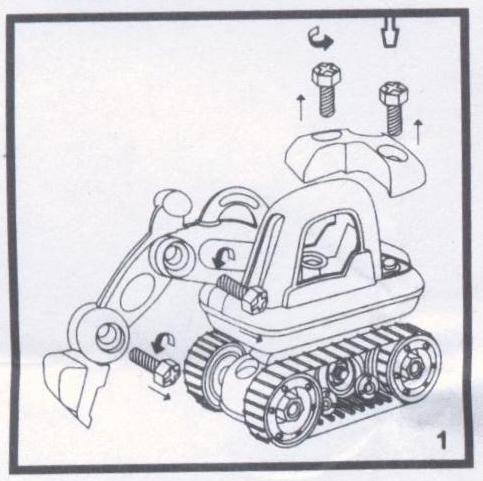 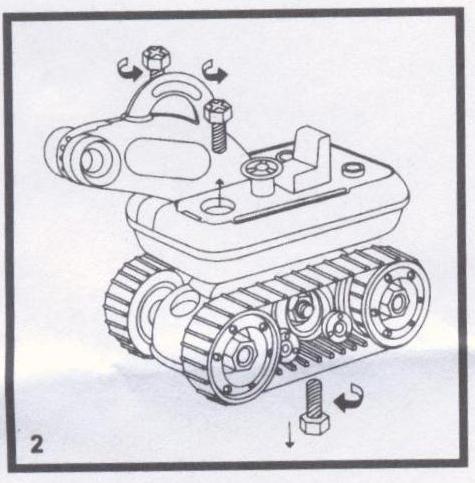 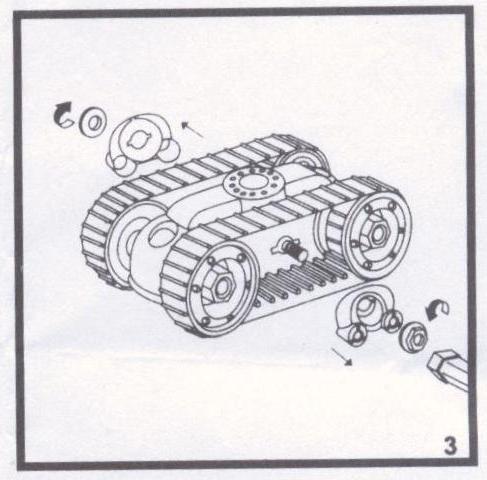 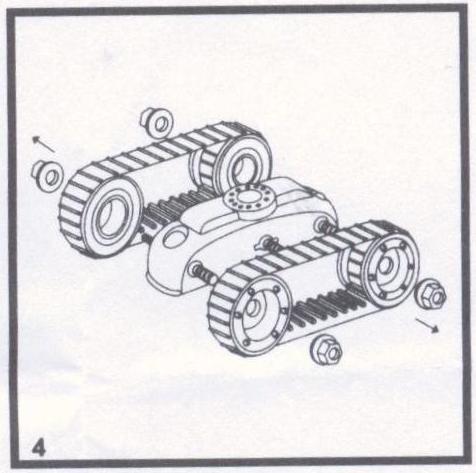 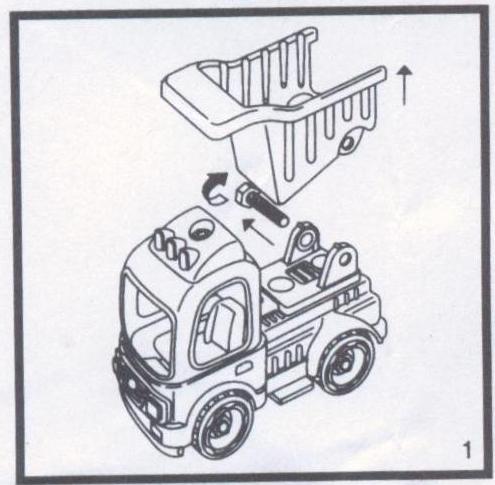 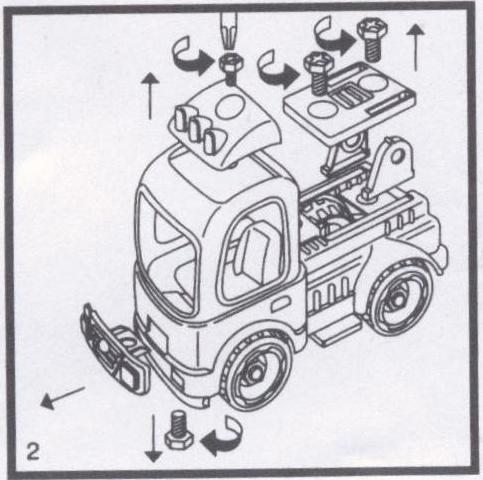 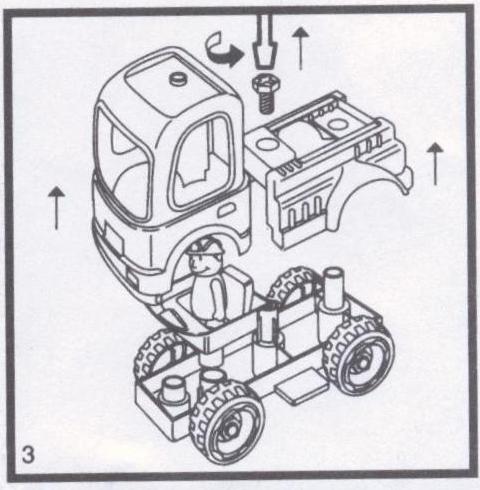 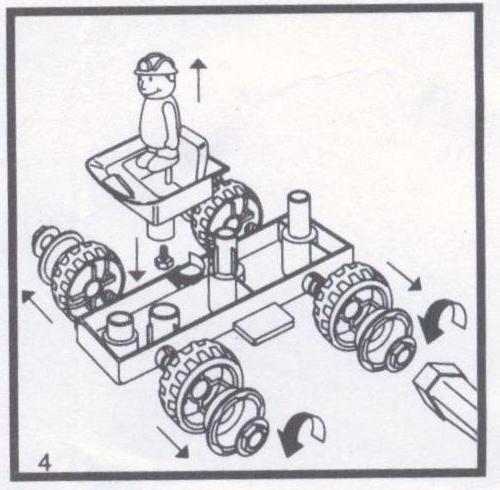 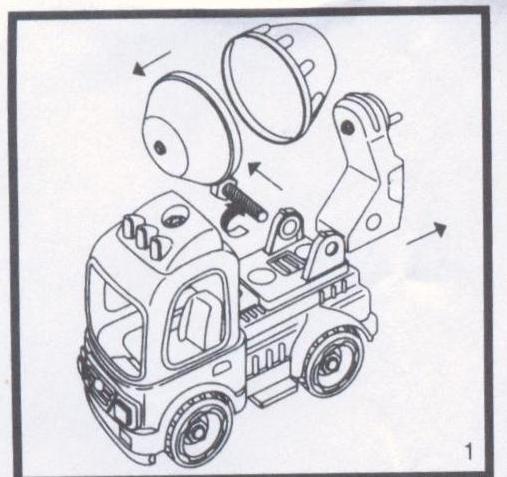 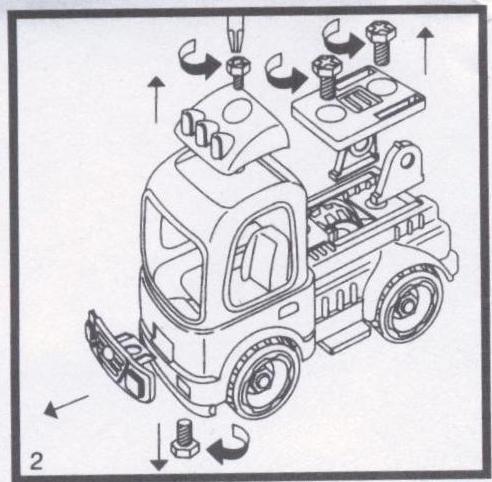 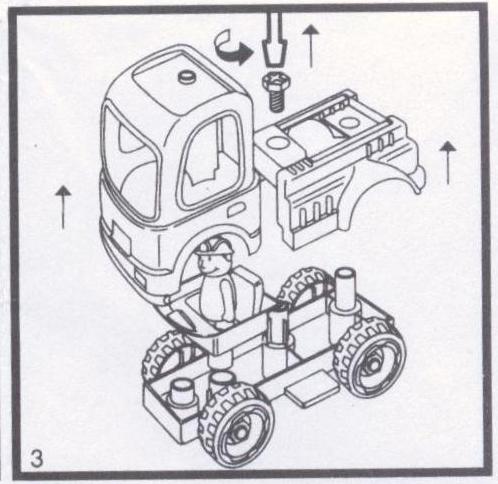 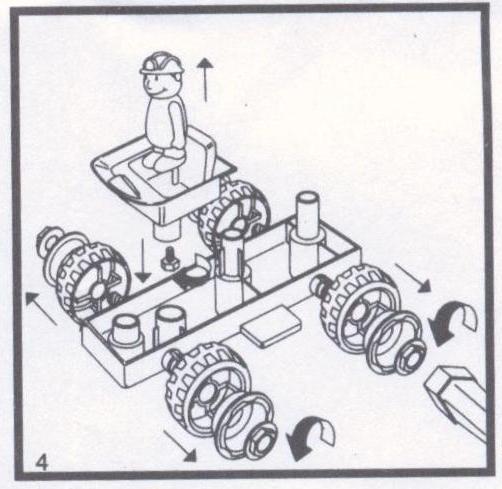 